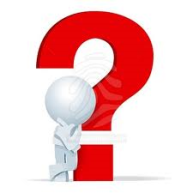   3        DLOUHODOBÝ MAJETEK Pořízení majetku, odpisy, vyřazení majetku, dlouhodobý finanční majetek 3.1 Pořízení majetku Příklad 1 – Pořízení majetkuPříklad 2 – Dlouhodobý majetek Příklad 1 – Pořízení majetku  Zaúčtujte následující účetní operace u COLOUR, s. r. o. Obchodní společnost není plátcem DPH. Stanovte konečnou hodnotu dlouhodobých aktiv obchodní společnosti. Příklad 2 – Účtování dlouhodobého majetku Na začátku sledovaného období vykazovala obchodní společnost tuto strukturu majetku a zdrojů krytí: Dluhy z obchodních vztahů vůči dodavatelům 85 000 Kč, stavby 855 000 Kč, krátkodobý úvěr 60 000 Kč, dlouhodobý úvěr 25 000 Kč, zásoby nedokončené výroby 50 000 Kč, pohledávky z obchodních vztahů 15 000 Kč, hmotné movité věci 250 000 Kč, software 15 000 Kč, pěstitelské celky trvalých porostů 40 000 Kč, rezervní fond 8 000 Kč, ostatní kapitálové fondy 1 000 Kč, peníze v pokladně 15 000 Kč, peníze na bankovním účtu 185 000 Kč, základní kapitál ?  Obchodní společnost je neplátcem DPH. sestavte zahajovací rozvahu zaúčtujte uvedené účetní případy3.2 Odpisy majetku  Příklad 3 – Účetní odpisyPříklad 4 – Daňové odpisy Příklad 5 – Komponentní odpisování Příklad 3 – Účetní odpisy Vypočtěte odpis stroje, který Cukrárna U Mlsouna zakoupila v roce 2022. Použijte metodu SYD. Účetní jednotka očekává, že bude stroj využívat 5 let. Pořizovací cena stroje je 600 000 Kč. Vyplňte také výkazy rozvahy a výsledovky. Odpis 2022RozvahaVýsledovka Odpis 2023RozvahaVýsledovka Odpis 2024RozvahaVýsledovka Odpis 2025RozvahaVýsledovka Odpis 2026RozvahaVýsledovka Příklad 4 – Odpisy majetku Vypočítejte daňový odpis televizní kamery (odpisová skupina 1). Kamera byla zakoupena na fakturu, celková fakturovaná částka dodavatelem je 60 000 Kč + 21 % DPH. Televizní společnost je plátcem DPH. Zaměstnanec televizní společnosti absolvoval školení zamřené na obsluhy této kamery v částce 5 000 Kč (bez DPH 15 %). Kameru účetní jednotka zakoupila v roce 2022. rovnoměrný odpis (odpisová sazba 20 %, 40 %)zrychlený odpis (koeficienty 3 a 4) 5 / 5 + 4 + 3 + 2 + Příklad 5 – Komponentní odpisování  Železniční společnost, a.s. zakoupila 24.2.2022 novou lokomotivu (do užívání uveden majetek od 3/2022). Předpokládaná doba životnosti je 12 let. Pořizovací cena je 148 600 000 Kč. Na konci 10 roku životnosti předpokládá, že majetek prodá za 1 000 000 Kč. Součástí lokomotivy jsou podvozky, které se musí každé 3 roky měnit. Jejich pořizovací cena je 3 600 000 Kč. V roce 2025 byly pořízeny nové podvozky za 3 960 000 Kč. Vypočtěte metodou komponentního odpisování odpisy za rok 2022, 2023, 2024 a 2025. Výpočet odpisů pro první komponentu – lokomotivu Výpočet odpisů pro druhou komponentu – podvozek (3/2022-2/2025)   Výpočet odpisů pro druhou komponentu – podvozek (3/2025-12/2025)   3. 3 Vyřazení majetku Příklad 6 – Vyřazení dlouhodobého majetku Účetní jednotka měla v roce 2022 v oblasti majetku níže uvedené účetní případy. Doplňte chybějící částky a předkontace, účetní jednotka je plátcem DPH. ČísloTextČástkaMDD1.Dodavatelská faktura (FAP) za nákup stroje 200 0002.Dodavatelská faktura (FAP) za montáž a instalaci stroje20 0003.ID - přeprava stroje byla zajištěna vnitropodnikově1 0004.VBÚ - úhrada obou dodavatelských faktur5.VBÚ – úroky z úvěru, úvěr byl získán pro účely financování stroje5006. ID - zařazení stroje do užívání7.ID - soukromá instituce darovala účetní jednotce pozemek – ocenění dle znalce200 0008. ID - účetní odpis stroje – je stanoven na 20 % pořizovací ceny44 3009.VPD – nákup počítače pro potřeby účtárny ve společnosti10 00010.VPD – školení zaměstnanců na počítači1 00011.Společnost ve vlastní režii za dané účetní období vyrobila kancelářský nábytek, na jeho výrobu vynaložila sledované náklady:spotřeba materiálu (výdejka)mzdové náklady (ZVL)spotřeba energie (FAP)50 00020 0001 00012.Aktivace – ocenění ve vlastních nákladech 13.ID - zařazení nábytku do užívání  OznačeníAktiva  ŘádekBěžné účetní období Běžné účetní období Běžné účetní období MinuléOznačeníAktiva  ŘádekBruttoKorekceNettoNettoRozvaha k … v Kč Rozvaha k … v Kč ČísloTextČástkaMDD1.VBÚ – zaplacena záloha na dodávku nového softwaru na účetnictví 100 0002.VBÚ + VÚÚ – přijatý dlouhodobý bankovní úvěr 500 0003.Dodavatelská faktura (FAP) za nákup softwaru150 0004.VPD – v hotovosti zaplacena instalace softwaru 10 0005.ID - zúčtování zaplacené zálohy na software100 0006.VBÚ – doplatek rozdílu mezi fakturovanou částku za software a zaplacenou zálohou7.ID – zařazení softwaru do užíváníOznačeníAktiva  ŘádekBěžné účetní období Běžné účetní období Běžné účetní období MinuléOznačeníAktiva  ŘádekBruttoKorekceNettoNettoOznačeníText ŘádekBěžné účetní obdobíOznačeníAktiva  ŘádekBěžné účetní období Běžné účetní období Běžné účetní období MinuléOznačeníAktiva  ŘádekBruttoKorekceNettoNettoOznačeníText ŘádekBěžné účetní obdobíOznačeníAktiva  ŘádekBěžné účetní období Běžné účetní období Běžné účetní období MinuléOznačeníAktiva  ŘádekBruttoKorekceNettoNettoOznačeníText ŘádekBěžné účetní obdobíOznačeníAktiva  ŘádekBěžné účetní období Běžné účetní období Běžné účetní období MinuléOznačeníAktiva  ŘádekBruttoKorekceNettoNettoOznačeníText ŘádekBěžné účetní obdobíOznačeníAktiva  ŘádekBěžné účetní období Běžné účetní období Běžné účetní období MinuléOznačeníAktiva  ŘádekBruttoKorekceNettoNettoOznačeníText ŘádekBěžné účetní obdobíRokVýpočetOdpisZůstatková cenaCelkem60 00060 000-RokVýpočetOdpisZůstatková cenaCelkemPořizovací cena PC pro výpočet odpisů Doba odpisování Měsíční odpis RokPočet měsíců Odpis Pořizovací cena PC pro výpočet odpisů Doba odpisování Měsíční odpis RokPočet měsíců Odpis Pořizovací cena PC pro výpočet odpisů Doba odpisování Měsíční odpis RokPočet měsíců Odpis ČísloTextČástkaMDD1.ID - vyřazení počítače z důvodu technické zaostalosti PC = 40 000 Kč, oprávky 30 000 Kč, 2.ID - darování kancelářského nábytku PC = 60 000 Kč, oprávky 20 000 KčDPH 21 % 3.ID - během účetního období došlo k povodním /živelná pohroma/, které způsobily zatopení dílny. Toto zatopení způsobilo poškození stroje, který účetní jednotka nyní vyřazujePC = 200 000 Kč, oprávky 100 000 Kč4.ID - předpis náhrady škody vůči pojišťovně60 0005.VBÚ – příjem náhrady škody od pojišťovny6. ID - vyřazení kopírovacího stroje z důvodu prodeje jiné účetní jednotce PC = 70 000, oprávky 55 000 Kč7.Vystavená faktura za prodej kopírovacího zařízeníCena bez DPHDPH 21 %Cena celkem40 0008. ID - zaměstnanec firmy havaroval se služebním automobilem. Poškození vozu je natolik rozsáhlé, že dochází k vyřazení vozidla PC = 600 000 Kč, oprávky 200 000 Kč9.ID - předpis náhrady škody vůči zaměstnanci 50 00010.Vybrané součástky z havarovaného automobilu byly převzaty na sklad. Účetní jednotka očekává, že je využije jako náhradní díly, neboť vlastní větší počet těchto vozidel (příjemka)  20 000